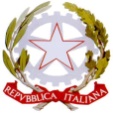 MINISTERO DELL’ISTRUZIONE, UNIVERSITÀ E RICERCAI. C. S. MONTESSORIVia Montessori, 10 – 20021 BOLLATE (MI)Tel 02/3502856 – Fax 02/33300186C.F.97270390152 – C.M. MIIC8EE00GPEC: miic8ee00g@pec.istruzione.ite-mail  miic8ee00g@istruzione.itLIBERATORIA - AUTORIZZAZIONE(Il modulo deve essere compilato e sottoscritto da entrambi i genitori)Il sottoscritto genitore/tutore __________________________, nato/a il _________________________	a ____________________prov.____ residente a 	Via 	prov. _____e-mail 	tel. 	Il sottoscritto genitore/tutore __________________________, nato/a il _________________________	a ____________________prov.____ residente a 	Via 	prov. _____e-mail 	tel. 	dell'alunno/a 	nato/a a 	il 	frequentante la classe 	Sez. 	Con la sottoscrizione della presente dichiarano di essere a conoscenza degli incontri con gli specialisti previsti durante l'anno scolastico, per la collaborazione con la scuola e la condivisione del PEI/PDP, e autorizzano gli insegnanti ad effettuare colloqui, telefonate, comunicazioni via mail. Gli incontri hanno l’intento di sostenere l'alunno/a nella sua crescita, migliorare la qualità dell'apprendimento, le relazioni con i compagni e sostenere i docenti nel loro compito educativo. Verrà assicurata la riservatezza dei colloqui attraverso il rispetto del segreto professionale al quale lo specialista e i docenti sono tenuti per legge.Tale documento ha validità per l'intera frequenza nell'istituto.firma del genitore	firma del genitoreAutorizzo il trattamento dei dati personali, che saranno utilizzati solo per gli scopi indicati nel presente documento, secondo quanto previsto dal D. Lgs.n. 196/03.